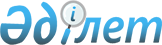 О внесении изменений и дополнения в решение маслихата от 21 декабря 2011 года № 303 "О районном бюджете Амангельдинского района на 2012-2014 годы"Решение маслихата Амангельдинского района Костанайской области от 9 февраля 2012 года № 12. Зарегистрировано Управлением юстиции Амангельдинского района Костанайской области 17 февраля 2012 года № 9-6-141

      В соответствии со статьей 109 Бюджетного кодекса Республики Казахстан от 4 декабря 2008 года и статьей 6 Закона Республики Казахстан от 23 января 2001 года "О местном государственном управлении и самоуправлении в Республике Казахстан" Амангельдинский районный маслихат РЕШИЛ:



      1. Внести в решение маслихата "О районном бюджете Амангельдинского района на 2012-2014 годы" от 21 декабря 2011 года № 303 (зарегистрировано в Реестре государственной регистрации нормативных правовых актов за № 9-6-138, опубликованное 13 января 2012 года в газете "Аманкелді арайы") следующие изменения и дополнение:



      пункт 1 указанного решения изложить в новой редакции:

      "1. Утвердить бюджет Амангельдинского района на 2012-2014 годы согласно приложениям 1, 2 и 3 соответственно, в том числе на 2012 год в следующих объемах:



      1) доходы – 1571906,0 тысяча тенге, в том числе по:

      налоговым поступлениям – 150871,0 тысяча тенге;

      неналоговым поступлениям – 10451,0 тысяча тенге;

      поступлениям трансфертов – 1410584,0 тысяча тенге;



      2) затраты - 1579835,4 тысяча тенге;



      3) чистое бюджетное кредитование – 104275,2 тысяча тенге;

      бюджетные кредиты – 108983,2 тысяча тенге;

      погашение бюджетных кредитов – 4708,0 тысяча тенге;



      4) сальдо по операциям с финансовыми активами – 0,0 тысяча тенге;



      5) дефицит (профицит) бюджета – - 112204,6 тысяча тенге;



      6) финансирование дефицита (использования профицита) бюджета – 112204,6 тысяча тенге.";



      абзац двенадцатый пункта 3 указанного решения изложить в новой редакции:

      "на проведение противоэпизоотических мероприятий - 12869,0 тысяча тенге.";



      дополнить указанное решение пунктом 5-1 следующего содержания:

      "5-1. Учесть, что в районном бюджете на 2012 год предусмотрен возврат неиспользованных целевых трансфертов в сумме – 2947,1 тысяч тенге.";



      приложение 1, 5 к указанному решению изложить в новой редакции согласно приложения 1, 2 к настоящему решению.

      2. Настоящее решение вводится в действие с 1 января 2012 года.      Председатель

      внеочередной сессии                        Кусайнов Ж.      Секретарь

      районного маслихата                        Саматов А.      СОГЛАСОВАНО:      Начальник государственного

      учреждения "Отдел экономики

      и бюджетного планирования

      Амангельдинского района"

      ____________ Т. Карбозов

 

Приложение 1          

к решению маслихата       

от 9 февраля 2012 года № 12  Приложение 1          

к решению маслихата       

от 21 декабря 2011 года № 303   Районный бюджет Амангельдинского района на 2012 год

Приложение 2           

к решению маслихата        

от 9 февраля 2012 года № 12  Приложение 5           

к решению маслихата        

от 21 декабря 2011 года № 303   Перечень бюджетных программ поселков, аулы (сел), аульных (сельских) округов Амангельдинского района на 2012 год
					© 2012. РГП на ПХВ «Институт законодательства и правовой информации Республики Казахстан» Министерства юстиции Республики Казахстан
				КатегорияКатегорияКатегорияКатегорияКатегорияСумма,

тысяча

тенгеКлассКлассКлассКлассСумма,

тысяча

тенгеПодклассПодклассПодклассСумма,

тысяча

тенгеСпецификаСпецификаСумма,

тысяча

тенгеНаименованиеСумма,

тысяча

тенгеIІ. Доходы1571906,0100000Налоговые поступления150871,0101000Корпоративный подоходный налог73423,0101200Индивидуальный подоходный налог73423,0103100Социальный налог62615,0104000Hалоги на собственность11226,0104100Hалоги на имущество2885,0104300Земельный налог1107,0104400Hалог на транспортные средства5387,0104500Единый земельный налог1847,0105000Внутренние налоги на товары, работы и

услуги2527,0105200АКЦИЗЫ822,0105300Поступления за использование природных

и других ресурсов878,0105400Сборы за ведение предпринимательской и

профессиональной деятельности827,010800Обязательные платежи, взимаемые за

совершение юридически значимых действий

и (или) выдачу документов

уполномоченными на то государственными

органами или должностными лицами1080,0200000Неналоговые поступления10451,0201000Доходы от государственной собственности3193,0201500Доходы от аренды имущества,

находящегося в государственной

собственности3193,0206000Прочие неналоговые поступления7258,0400000Поступления трансфертов1410584,0402000Трансферты из вышестоящих органов

государственного управления1410584,0402200Трансферты из областного бюджета1410584,0Функциональная группаФункциональная группаФункциональная группаФункциональная группаФункциональная группаСумма,

тысяча

тенгеФункциональная подгруппаФункциональная подгруппаФункциональная подгруппаФункциональная подгруппаСумма,

тысяча

тенгеАдминистратор бюджетных программАдминистратор бюджетных программАдминистратор бюджетных программСумма,

тысяча

тенгеПрограммаПрограммаСумма,

тысяча

тенгеНаименованиеСумма,

тысяча

тенгеІІ. Затраты1579835,41Государственные услуги общего

характера189536,01Представительные, исполнительные

и другие органы, выполняющие

общие функции государственного

управления171843,0112Аппарат маслихата района (города

областного значения)11696,0001Услуги по обеспечению

деятельности маслихата района

(города областного значения)11696,0122Аппарат акима района (города

областного значения)66297,0001Услуги по обеспечению

деятельности акима района

(города областного значения)63797,0003Капитальные расходы

государственного органа2500,0123Аппарат акима района в городе,

города районного значения,

поселка, аула (села), аульного

(сельского) округа93850,0001Услуги по обеспечению

деятельности акима района в

городе, города районного

значения, поселка, аула (села),

аульного (сельского) округа90040,0022Капитальные расходы

государственного органа3810,02Финансовая деятельность10042,0452Отдел финансов района (города

областного значения)10042,0001Услуги по реализации

государственной политики в

области исполнения бюджета

района (города областного

значения) и управления

коммунальной собственностью

района (города областного

значения)9425,0004Организация работы по выдаче

разовых талонов и обеспечение

полноты сбора сумм от реализации

разовых талонов417,0010Приватизация, управление

коммунальным имуществом,

постприватизационная

деятельность и регулирование

споров, связанных с этим200,05Планирование и статистическая

деятельность7651,0453Отдел экономики и бюджетного

планирования района (города

областного значения)7651,0001Услуги по реализации

государственной политики в

области формирования и развития

экономической политики, системы

государственного планирования и

управления района (города

областного значения)7651,02Оборона1703,01Военные нужды1703,0122Аппарат акима района (города областного значения)1703,0005Мероприятия в рамках исполнения

всеобщей воинской обязанности1703,04Образование1041467,31Дошкольное воспитание и обучение68714,0464Отдел образования района (города

областного значения)68714,0009Обеспечение дошкольного

воспитания и обучения68229,0021Увеличение размера доплаты за

квалификационную категорию

воспитателям дошкольных

организаций образования за счет

трансфертов из республиканского

бюджета485,02Начальное, основное среднее и

общее среднее образование823694,3464Отдел образования района (города

областного значения)823694,3003Общеобразовательное обучение790543,3006Дополнительное образование для

детей16213,0064Увеличение размера доплаты за

квалификационную категорию

учителям школ за счет

трансфертов из республиканского

бюджета16938,09Прочие услуги в области

образования149059,0464Отдел образования района (города

областного значения)29662,0001Услуги по реализации

государственной политики на

местном уровне в области

образования9176,0005Приобретение и доставка

учебников, учебно-методических

комплексов для государственных

учреждений образования района

(города областного значения)10572,0012Капитальные расходы

государственного органа1800,0015Ежемесячные выплаты денежных

средств опекунам (попечителям)

на содержание ребенка-сироты

(детей-сирот), и ребенка

(детей), оставшегося без

попечения родителей за счет

трансфертов из республиканского

бюджета6514,0020Обеспечение оборудованием,

программным обеспечением

детей-инвалидов, обучающихся на

дому за счет трансфертов из

республиканского бюджета1600,0472Отдел строительства, архитектуры

и градостроительства района

(города областного значения)119397,0467037Строительство и реконструкция

объектов образования119397,06Социальная помощь и социальное

обеспечение133651,02Социальная помощь117486,0451Отдел занятости и социальных

программ района (города

областного значения)117486,0002Программа занятости20039,0005Государственная адресная

социальная помощь16000,0006Оказание жилищной помощи250,0007Социальная помощь отдельным

категориям нуждающихся граждан

по решениям местных

представительных органов8000,0010Материальное обеспечение

детей-инвалидов, воспитывающихся

и обучающихся на дому233,0014Оказание социальной помощи

нуждающимся гражданам на дому3297,0016Государственные пособия на детей

до 18 лет60000,0017Обеспечение нуждающихся

инвалидов обязательными

гигиеническими средствами и

предоставление услуг

специалистами жестового языка,

индивидуальными помощниками в

соответствии с индивидуальной

программой реабилитации инвалида750,0023Обеспечение деятельности центров

занятости населения8917,09Прочие услуги в области

социальной помощи и социального

обеспечения16165,0451Отдел занятости и социальных

программ района (города

областного значения)16165,0001Услуги по реализации

государственной политики на

местном уровне в области

обеспечения занятости и

реализации социальных программ

для населения14815,0011Оплата услуг по зачислению,

выплате и доставке пособий и

других социальных выплат1200,0021Капитальные расходы

государственного органа150,07Жилищно-коммунальное хозяйство16483,01Жилищное хозяйство4204,0458Отдел жилищно-коммунального

хозяйства, пассажирского

транспорта и автомобильных дорог

района (города областного

значения)704,0003Организация сохранения

государственного жилищного фонда704,0472Отдел строительства, архитектуры

и градостроительства района

(города областного значения)3500,0003Проектирование, строительство и

(или) приобретение жилья

государственного коммунального

жилищного фонда3500,02Коммунальное хозяйство1200,0458Отдел жилищно-коммунального

хозяйства, пассажирского

транспорта и автомобильных дорог

района (города областного

значения)1200,0029Развитие системы водоснабжения1200,03Благоустройство населенных

пунктов11079,0123Аппарат акима района в городе,

города районного значения,

поселка, аула (села), аульного

(сельского) округа11079,0008Освещение улиц населенных

пунктов4200,0009Обеспечение санитарии населенных

пунктов1950,0011Благоустройство и озеленение

населенных пунктов4929,08Культура, спорт, туризм и

информационное пространство81392,01Деятельность в области культуры31339,0455Отдел культуры и развития языков

района (города областного

значения)31339,0003Поддержка культурно-досуговой

работы31339,02Спорт2089,0465Отдел физической культуры и

спорта района (города областного

значения)2089,0006Проведение спортивных

соревнований на районном (города

областного значения) уровне345,0007Подготовка и участие членов

сборных команд района (города

областного значения) по

различным видам спорта на

областных спортивных

соревнованиях1744,03Информационное пространство34789,0455Отдел культуры и развития языков

района (города областного

значения)33089,0006Функционирование районных

(городских) библиотек33089,0456Отдел внутренней политики района

(города областного значения)1700,0002Услуги по проведению

государственной информационной

политики через газеты и журналы1500,0005Услуги по проведению

государственной информационной

политики через телерадиовещание200,09Прочие услуги по организации

культуры, спорта, туризма и

информационного пространства13175,0455Отдел культуры и развития языков

района (города областного

значения)5334,0001Услуги по реализации

государственной политики на

местном уровне в области

развития языков и культуры5334,0456Отдел внутренней политики района

(города областного значения)4300,0001Услуги по реализации

государственной политики на

местном уровне в области

информации, укрепления

государственности и формирования

социального оптимизма граждан4100,0003Реализация мероприятий в сфере

молодежной политики200,0465Отдел физической культуры и

спорта района (города областного

значения)3541,0001Услуги по реализации

государственной политики на

местном уровне в сфере

физической культуры и спорта3541,010Сельское, водное, лесное, рыбное

хозяйство, особо охраняемые

природные территории, охрана

окружающей среды и животного

мира, земельные отношения40043,01Сельское хозяйство21097,0473Отдел ветеринарии района (города

областного значения)9227,0001Услуги по реализации

государственной политики на

местном уровне в сфере

ветеринарии6727,0006Организация санитарного убоя

больных животных1000,0007Организация отлова и уничтожения

бродячих собак и кошек500,0010Проведение мероприятий по

идентификации

сельскохозяйственных животных1000,0454Отдел предпринимательства и

сельского хозяйства района

(города областного значения)11870,0099Реализация мер по оказанию

социальной поддержки

специалистов11870,06Земельные отношения6077,0463Отдел земельных отношений района

(города областного значения)6077,0001Услуги по реализации

государственной политики в

области регулирования земельных

отношений на территории района

(города областного значения)6077,09Прочие услуги в области

сельского, водного, лесного,

рыбного хозяйства, охраны

окружающей среды и земельных

отношений12869,0473Отдел ветеринарии района (города

областного значения)12869,0011Проведение противоэпизоотических

мероприятий12869,011Промышленность, архитектурная,

градостроительная и строительная

деятельность8546,02Архитектурная, градостроительная

и строительная деятельность8546,0472Отдел строительства, архитектуры

и градостроительства района

(города областного значения)8546,0001Услуги по реализации

государственной политики в

области строительства,

архитектуры и градостроительства

на местном уровне7246,0015Капитальные расходы

государственного органа1300,012Транспорт и коммуникации41800,01Автомобильный транспорт41800,0458Отдел жилищно-коммунального

хозяйства, пассажирского

транспорта и автомобильных дорог

района (города областного

значения)41800,0023Обеспечение функционирования

автомобильных дорог41800,013Прочие20136,09Прочие20136,0123Аппарат акима района в городе,

города районного значения,

поселка, аула (села), аульного

(сельского) округа2335,0040Реализация мероприятий для

решения вопросов обустройства

аульных (сельских) округов в

реализацию мер по содействию

экономическому развитию регионов

в рамках Программы "Развитие

регионов" за счет целевых

трансфертов из республиканского

бюджета2335,0452Отдел финансов района (города

областного значения)1613,0012Резерв местного исполнительного

органа района (города областного

значения)1613,0458Отдел жилищно-коммунального

хозяйства, пассажирского

транспорта и автомобильных дорог

района (города областного

значения)5665,0001Услуги по реализации

государственной политики на

местном уровне в области

жилищно-коммунального хозяйства,

пассажирского транспорта и

автомобильных дорог5665,0454Отдел предпринимательства и

сельского хозяйства района

(города областного значения)10523,0001Услуги по реализации

государственной политики на

местном уровне в области

развития предпринимательства,

промышленности и сельского

хозяйства10523,015Трансферты5078,11Трансферты5078,1452Отдел финансов района (города

областного значения)5078,1006Возврат неиспользованных

(недоиспользованных) целевых

трансфертов2947,1024Целевые текущие трансферты в

вышестоящие бюджеты в связи с

передачей функций

государственных органов из

нижестоящего уровня

государственного управления в

вышестоящий2131,0ІІІ. Чистое бюджетное

кредитование104275,210Сельское, водное, лесное, рыбное

хозяйство, особо охраняемые

природные территории, охрана

окружающей среды и животного

мира, земельные отношения108983,21Сельское хозяйство108983,2454Отдел предпринимательства и

сельского хозяйства района

(города областного значения)108983,29Бюджетные кредиты для реализации

мер социальной поддержки

специалистов108983,25Погашение бюджетных кредитов4708,001Погашение бюджетных кредитов4708,01Погашение бюджетных кредитов,

выданных из государственного

бюджета4708,013Погашение бюджетных кредитов,

выданных из местного бюджета

физическим лицам4708,0V. Дефицит (профицит) бюджета-112204,6VI. Финансирование дефицита

(использование профицита)

бюджета112204,6Функциональная группаФункциональная группаФункциональная группаФункциональная группаФункциональная группаСумма,

тысяча

тенгеФункциональная подгруппаФункциональная подгруппаФункциональная подгруппаФункциональная подгруппаСумма,

тысяча

тенгеАдминистратор бюджетных программАдминистратор бюджетных программАдминистратор бюджетных программСумма,

тысяча

тенгеПодпрограммаПодпрограммаСумма,

тысяча

тенгеНаименованиеСумма,

тысяча

тенге1Государственные услуги общего

характера90040,01Представительные, исполнительные и

другие органы, выполняющие общие

функции государственного

управления90040,0123Аппарат акима Амантогайского

аульного округа6668,0001Услуги по обеспечению деятельности

акима района в городе, города

районного значения, поселка, аула

(села), аульного (сельского)

округа6668,0123Аппарат акима села Амангельды14482,0001Услуги по обеспечению деятельности

акима района в городе, города

районного значения, поселка, аула

(села), аульного (сельского)

округа13272,0022Капитальные расходы

государственных органов1210,0123Аппарат акима аула Аксай5968,0001Услуги по обеспечению деятельности

акима района в городе, города

районного значения, поселка, аула

(села), аульного (сельского)

округа5968,0123Аппарат акима аула Тасты6701,0001Услуги по обеспечению деятельности

акима района в городе, города

районного значения, поселка, аула

(села), аульного (сельского)

округа6701,0123Аппарат акима Кабыргинского

аульного округа5887,0001Услуги по обеспечению деятельности

акима района в городе, города

районного значения, поселка, аула

(села), аульного (сельского)

округа5887,0123Аппарат акима Есирского аульного округа6814,0001Услуги по обеспечению деятельности

акима района в городе, города

районного значения, поселка, аула

(села), аульного (сельского)

округа6814,0123Аппарат акима аула Уштогай6338,0001Услуги по обеспечению деятельности

акима района в городе, города

районного значения, поселка, аула

(села), аульного (сельского)

округа6338,0123Аппарат акима Кумкешуского

аульного округа5718,0001Услуги по обеспечению деятельности

акима района в городе, города

районного значения, поселка, аула

(села), аульного (сельского)

округа5718,0123Аппарат акима Байгабылского

аульного округа6607,0001Услуги по обеспечению деятельности

акима района в городе, города

районного значения, поселка, аула

(села), аульного (сельского)

округа6607,0123Аппарат акима Карасуского аульного

округа7649,0001Услуги по обеспечению деятельности

акима района в городе, города

районного значения, поселка, аула

(села), аульного (сельского)

округа7649,0123Аппарат акима Карынсалдинского

аульного округа7536,0001Услуги по обеспечению деятельности

акима района в городе, города

районного значения, поселка, аула

(села), аульного (сельского)

округа6236,0022Капитальные расходы

государственных органов1300,0123Аппарат акима аула Степняк5988,0001Услуги по обеспечению деятельности

акима района в городе, города

районного значения, поселка, аула

(села), аульного (сельского)

округа5988,0123Аппарат акима Урпекского аульного

округа7494,0001Услуги по обеспечению деятельности

акима района в городе, города

районного значения, поселка, аула

(села), аульного (сельского)

округа6194,0022Капитальные расходы

государственных органов1300,07Жилищно-коммунальное хозяйство11079,03Благоустройство населенных пунктов11079,0123Аппарат акима села Амангельды10809,0008Освещение улиц населенных пунктов3930,0009Обеспечение санитарии населенных

пунктов1950,0011Благоустройство и озеленение

населенных пунктов4929,0123Аппарат акима Урпекского аульного

округа100008Освещение улиц населенных пунктов100123Аппарат акима Байгабылского

аульного округа70008Освещение улиц населенных пунктов70123Аппарат акима Амантогайского

аульного округа100008Освещение улиц населенных пунктов10013Прочие2335,09Прочие2335,0123Аппарат акима села Амангельды1335,0040Реализация мероприятий для решения

вопросов обустройства аульных

(сельских) округов в реализацию

мер по содействию экономическому

развитию регионов в рамках

Программы "Развитие регионов" за

счет целевых трансфертов из

республиканского бюджета1335,0123Аппарат акима Урпекского аульного

округа500,0040Реализация мероприятий для решения

вопросов обустройства аульных

(сельских) округов в реализацию

мер по содействию экономическому

развитию регионов в рамках

Программы "Развитие регионов" за

счет целевых трансфертов из

республиканского бюджета500,0123Аппарат акима Байгабылского

аульного округа500,0040Реализация мероприятий для решения

вопросов обустройства аульных

(сельских) округов в реализацию

мер по содействию экономическому

развитию регионов в рамках

Программы "Развитие регионов" за

счет целевых трансфертов из

республиканского бюджета500,0